Dear Sir/Madam,1	By TSB Circular 166 of 14 December 2023, the above-mentioned Recommendation was proposed for deletion in accordance with the provisions of Resolution 1, Section 9, § 9.8.2, of WTSA (Rev. Geneva, 2022).2	No objection to the deletion of the Recommendation was received, and the conditions governing the deletion of the Recommendation were met on 14 March 2024.Recommendation ITU-T L.106/L.58 (2004) “Optical fibre cables: Special needs for access network” is therefore deleted.Yours faithfully,Seizo Onoe
Director of the Telecommunication
Standardization Bureau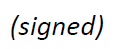 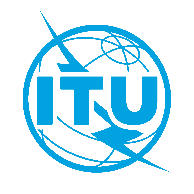 International telecommunication unionTelecommunication Standardization BureauInternational telecommunication unionTelecommunication Standardization BureauGeneva, 15 March 2024Geneva, 15 March 2024Ref:TSB Circular 196SG15/HOTo:-	Administrations of Member States of the Union;-	ITU-T Sector MembersCopy to:-	Associates of ITU-T Study Group 15; -	ITU Academia;-	The Chair and Vice-Chairs of ITU-T Study Group 15;-	The Director of the Telecommunication Development Bureau;-	The Director of the Radiocommunication BureauTo:-	Administrations of Member States of the Union;-	ITU-T Sector MembersCopy to:-	Associates of ITU-T Study Group 15; -	ITU Academia;-	The Chair and Vice-Chairs of ITU-T Study Group 15;-	The Director of the Telecommunication Development Bureau;-	The Director of the Radiocommunication BureauTel:+41 22 730 6356To:-	Administrations of Member States of the Union;-	ITU-T Sector MembersCopy to:-	Associates of ITU-T Study Group 15; -	ITU Academia;-	The Chair and Vice-Chairs of ITU-T Study Group 15;-	The Director of the Telecommunication Development Bureau;-	The Director of the Radiocommunication BureauTo:-	Administrations of Member States of the Union;-	ITU-T Sector MembersCopy to:-	Associates of ITU-T Study Group 15; -	ITU Academia;-	The Chair and Vice-Chairs of ITU-T Study Group 15;-	The Director of the Telecommunication Development Bureau;-	The Director of the Radiocommunication BureauFax:E-mail:+41 22 730 5853tsbsg15@itu.intTo:-	Administrations of Member States of the Union;-	ITU-T Sector MembersCopy to:-	Associates of ITU-T Study Group 15; -	ITU Academia;-	The Chair and Vice-Chairs of ITU-T Study Group 15;-	The Director of the Telecommunication Development Bureau;-	The Director of the Radiocommunication BureauTo:-	Administrations of Member States of the Union;-	ITU-T Sector MembersCopy to:-	Associates of ITU-T Study Group 15; -	ITU Academia;-	The Chair and Vice-Chairs of ITU-T Study Group 15;-	The Director of the Telecommunication Development Bureau;-	The Director of the Radiocommunication BureauSubject:Deletion of Recommendation ITU-T L.106/L.58 (2004)Deletion of Recommendation ITU-T L.106/L.58 (2004)Deletion of Recommendation ITU-T L.106/L.58 (2004)